مذكرة إخبـارية 
الرقم الإستدلالي للأثمان عند الإستهلاكلشهر مارس 2021إستقرار الرقم الإستدلالي للأثمان عند الإستهلاك خلال شهرمارس2021 بمدينة الدارالبيضاءسجل الرقم الإستدلالي للأثمان عند الإستهلاك خلال شهرمارس 2021، إستقرارا بالمقارنة مع الشهر السابق، نتيجة إنخفاض أثمان المواد الغذائية ب0,4% و إرتفاع أثمان المواد غير الغذائية ب0,2%.ويعزى إنخفاض أثمان المواد الغذائية ما بين شهري فبراير ومارس 2021، الى إنخفاض أثمان " الخضر" ب2,8% و"اللحوم" ب0,9% و"السمك وفواكه البحر" ب0,2%. على المستوى الوطني، عرف الرقم الإستدلالي للأثمان عند الإستهلاك إرتفاعا بنسبة 0,2% خلال شهرمارس 2021 مقارنة مع الشهر السابق. وعلى مستوى المدن فقد سجل أهم إنخفاض للرقم الإستدلالي بمدينة وجدة بنسبة 0,1% أما أهم إرتفاع فسجل بمدينة بني ملال (0,9%+).الرقم الإستدلالي للأثمان عند الإستهلاكمدينة الدار البيضاءالتطور حسب مجموعات الموادالمملكة المغربية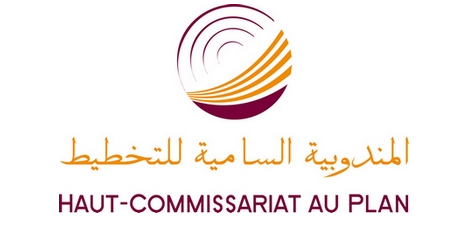 المديرية الجهوية بالدار البيضاءـ سطاتأقسام الموادالرقم الاستدلالي الشهريالرقم الاستدلالي الشهريالرقم الاستدلالي الشهريأقسام الموادفبراير 2021مارس 2021التغير ب%المواد الغذائية100,9100,50,4-01 - المواد الغذائية والمشروبات غير الكحولية99,899,40,4-02 - المشروبات الكحولية والتبغ125,0125,00,0المواد غير الغذائية104,2104,40,203 - الملابس والأحذية104,0103,80,2-04 - السكن والماء والكهرباء والغاز ومحروقات أخرى102,3102,60,305 - الأثاث والأدوات المنزلية والصيانة العادية للمنزل100,2100,50,306 – الصحة101,2101,20,007 – النقل105,4106,10,708 – المواصلات103,5103,50,009 - الترفيه والثقافة98,198,30,210 – التعليم112,8112,80,011 - مطاعم وفنادق105,3105,30,012 - مواد وخدمات أخرى105,1105,00,1-الرقم الإستدلالي العام102,9102,90,0